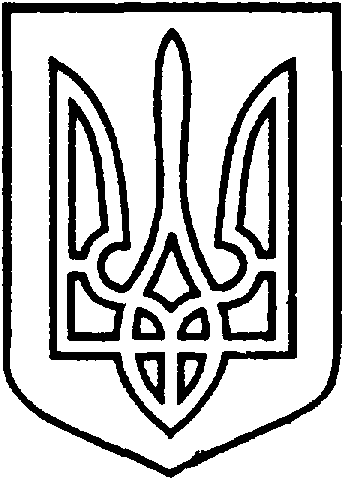 СЄВЄРОДОНЕЦЬКА МІСЬКА ВІЙСЬКОВО-ЦИВІЛЬНА АДМІНІСТРАЦІЯ  СЄВЄРОДОНЕЦЬКОГО РАЙОНУ  ЛУГАНСЬКОЇ  ОБЛАСТІРОЗПОРЯДЖЕННЯкерівника Сєвєродонецької міської  військово-цивільної адміністрації_______________2021 року                                                                       №_____     Про надання гр. Бугайовій Н.Г. дозволу на розроблення проекту землеустрою щодо відведення земельної ділянки для обслуговування індивідуального гаражу, за адресою: Луганська область, Сєвєродонецький район, м. Сєвєродонецьк, 27 квартал, гараж 93  Розглянувши заяву гр. Бугайової Наталії Григорівни (вх. №  1610/2021 від 02.12.2021), про надання дозволу на розроблення проекту землеустрою щодо відведення земельної ділянки в оренду для обслуговування індивідуального гаражу, розташованого за адресою: Луганська область, Сєвєродонецький район, м. Сєвєродонецьк, 27 квартал, гараж 93, який належить гр. Бугайовій Н.Г. відповідно до Витягу про реєстрацію права власності на нерухоме майно КП «Сєвєродонецьке бюро технічної інвентаризації» від 22.07.2010, відповідно до статей 79¹, 123 Земельного Кодексу України, статті 50 Закону України «Про землеустрій», постанови Кабінету Міністрів України «Про затвердження Порядку ведення Державного земельного кадастру», керуючись пунктом 8 частини третьої статті 6, пунктом 27 частини першої статті 4 Закону України «Про військово-цивільні адміністрації»,  зобовˊязую:    Надати гр. Бугайовій Наталії Григорівні дозвіл на розроблення проекту землеустрою щодо відведення земельної ділянки, орієнтовною площею 0,0024 га, для обслуговування індивідуального гаражу, за адресою: Луганська область, Сєвєродонецький район, м. Сєвєродонецьк, 27 квартал, гараж 93, категорія земель – землі  житлової  та  громадської  забудови;  вид цільового призначення земельної ділянки – 02.05 для будівництва індивідуальних гаражів. Гр. Бугайовій Наталії Григорівні надати проект землеустрою щодо відведення земельної ділянки до Сєвєродонецької міської військово-цивільної адміністрації Сєвєродонецького району Луганської області для його затвердження та подальшої передачі земельної ділянки в оренду. Дане  розпорядження  підлягає оприлюдненню. Контроль за виконанням цього розпорядження покласти на заступника керівника Сєвєродонецької міської військово-цивільної адміністрації  Олега Кузьмінова.Керівник Сєвєродонецької міськоївійськово-цивільної адміністрації  		                  Олександр СТРЮК